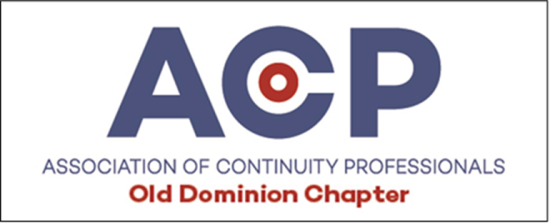 November 2016 Meeting NoticeMEETING DATE:	Tuesday, November  15th  (Note that the meeting is earlier in the month than usual.)TIME:	Registration at 11:30; meeting from 12:00 to 2:00 LOCATION:	The Grapevine Restaurant	11055 Three Chopt Road (See map on next page)SPEAKER:	Clarence Elliott, President of the ACP Old Dominion Chapter, will be leading the meeting and discussionPROGRAM:	1. ACP ODC Elections (Only members in good standing can vote)	2. Roundtable Discussion: “What’s in Your Plan?” – What is different, what works, needs improvement, etc.  Share information and get suggestions and ideas from others.	MEETING FEE:	Members:  $10.00	Non-members:  $15.00 RSVP:	Please RSVP via replying to the email that accompanied this invitation or directly to 	ACP_ODC@Comcast.net no later than Thursday November 10th.	WE HOPE TO SEE YOU THERE!The Grapevine Restaurant11055 Three Chopt Road	Parking lot can be entered off of Cox Road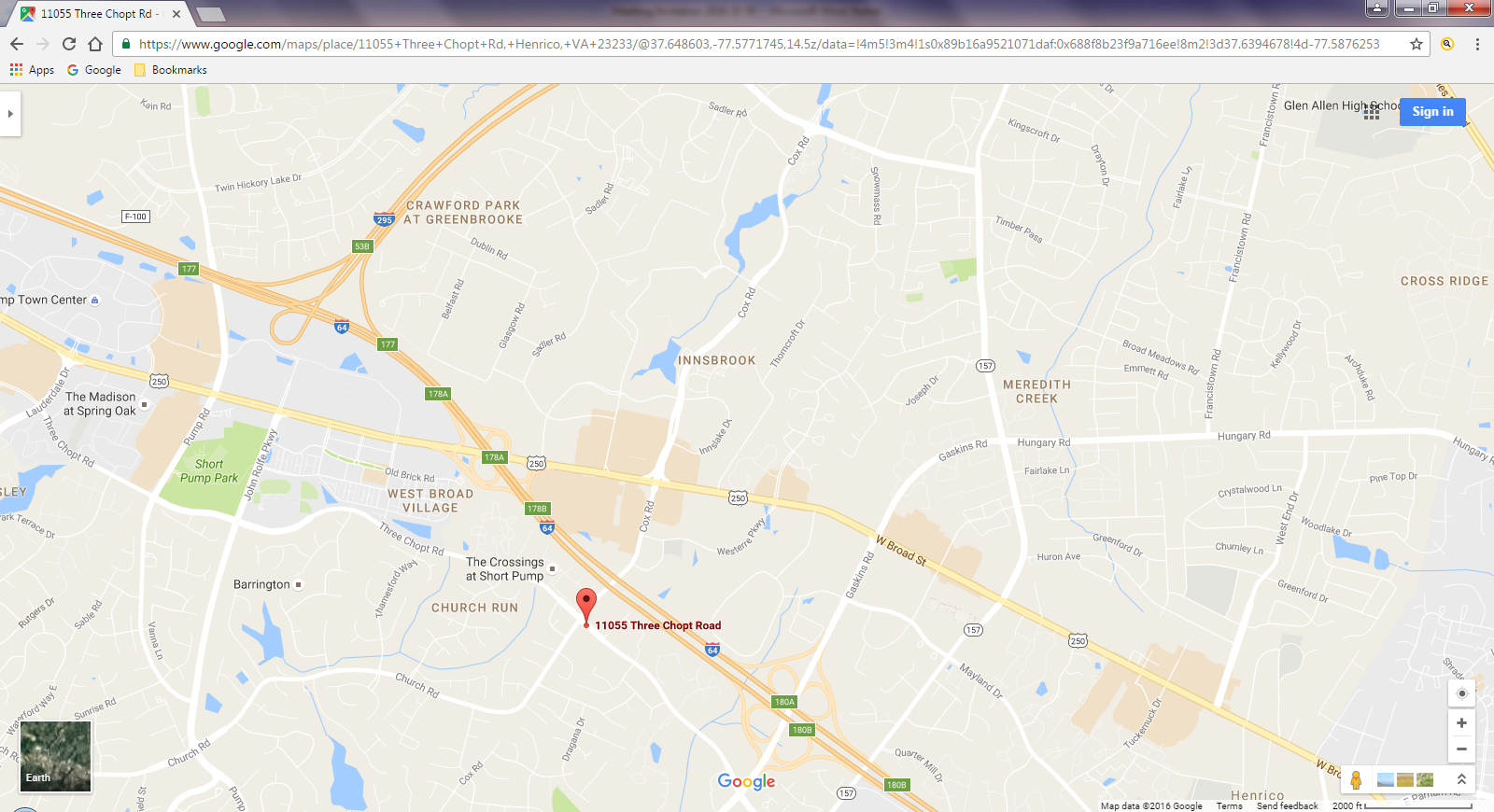 